    桃園市進出口商業同業公會 函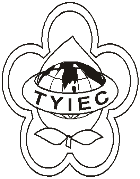          Taoyuan Importers & Exporters Chamber of Commerce桃園市桃園區春日路1235之2號3F           TEL:886-3-316-4346   886-3-325-3781   FAX:886-3-355-9651                ie325@ms19.hinet.net     www.taoyuanproduct.org	受 文 者：各相關會員發文日期：中華民國108年4月25日發文字號：桃貿水字第108130號附    件：隨文主    旨：檢送「限制含塑膠微粒之化粧品與個人請潔用品製造、輸入及販賣」修正草案預告影本，並附修正草案總說明及公告對照表， 敬請 查照。   說    明：一、依據行政院環境保護署環署廢字第              1080026609B號函辦理。             二、 該案係依行政程序法規定踐行法規草案預              告程序，以廣泛週知各界對於草案內容惠              予提供該署相關意見或修正建議。          三、該案係將旨揭修正草案通知各界，若無相              關意見或修正建議，無須回復該署。   理事長  王 清 水